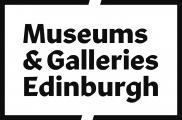 Accessibility Guide for Lauriston Castlelauristoncastle@edinburgh.gov.uk, +44 (0) 131 336 2060, https://www.edinburghmuseums.org.uk/venue/lauriston-castle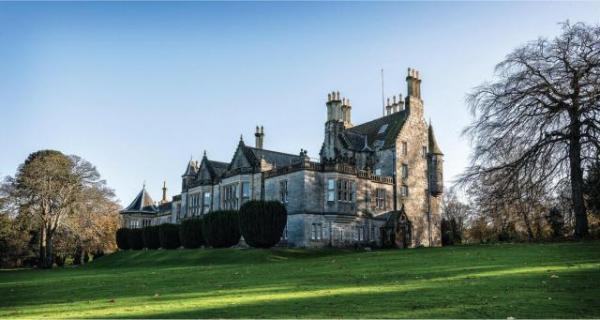 WelcomeWith its calm, tranquil atmosphere, and stunning views across the Firth of Forth, Lauriston is the perfect place to escape from the bustle of the city centre. Enjoy a woodland walk, a visit to our award-winning Japanese garden, or step back in time and experience what life was like in an Edinburgh middle-class home at the beginning of the 20th century.At a Glance Level Access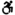 There is level access from the main entrance to:CafeOutdoor accessible toiletsCastle Gardens Access with steps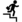 There are steps from the Castle main entrance to:First FloorMezzanine Floor (Library) Visual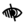 Some parts of the venue have low lighting.We have display information in large print and other. General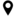 We have a concessionary rate for disabled visitors.We have a complimentary ticket policy for personal assistants.There is at least 1 public toilet for disabled visitors.Getting here2 Cramond Road South
Edinburgh
EH4 6AD
 Travel by public transport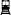 You can get to Lauriston Castle by bus and train.Barnton Park (for buses 47 and 47B) located just outside the entrance to Lauriston Castle. Davidson's Mains (for bus 21) or Silverknowes Terminus (16, 27, 29 and 37), both are around 10 minutes walk away from Lauriston Castle The bus stop is 0.2 miles / 0.3 km from Lauriston Castle.The nearest train station is Edinburgh Haymarket. The train station is 3.4 miles / 5.5 km from Lauriston Castle.Waverley Station in the city centre may be more convenient for picking up bus routes out in the direction of Lauriston Castle.  The 29 and 37 pass along Princes Street near to Waverley Station. A taxi ride takes about 25 minutes.
  Travel by taxi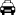 You can get a taxi with City Cabs by calling 0131 228 1211. The taxi company has a wheelchair accessible vehicle. Parking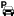 There is parking near the venue. There are accessible parking spaces. Parking is free.There is a drop-off point at the main entrance. The drop-off point has a dropped kerb.From the car park to the entrance, there is level access. The distance between the parking and the castle is about 5 minutes walking.
There is accessible parking at the entrance of the castle.
 
View from the path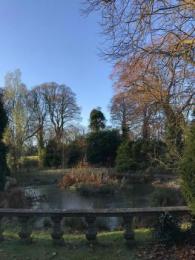 
The road to the castle entrance and accessible parking.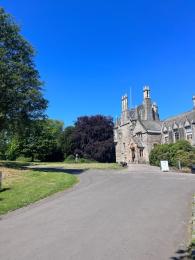 Arrival Main entrance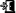 The castle door is 770mm wide.The castle main entrance has 4 steps.The castle main door is side hung and manual.The other entrance door is 790.00mm wide.When you approach the path, the accessible entrance is one the right of the café, through a courtyardThe accessible entrance leads you to the old kitchen and staff offices. Unfortunately, due to the historic nature of the castle, the visitor route is not accessible to wheelchair users. Nevertheless, there is a power point presentation with photographs of the castle that the staff would be happy to show you. 
The castle can be visited by guided tour only and must be arranged in advance. For a group, if you have any special requirement, please contact us. 
 
Courtyard entrance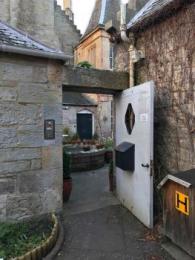 
Accessible castle entrance from the courtyard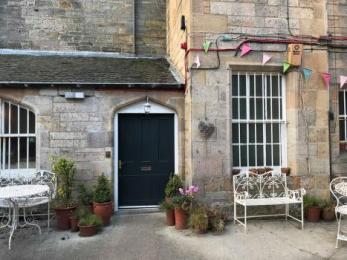 
The steps to the main entrance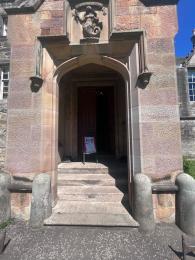 Getting around insideVisual Impairment - General InformationSome parts of the venue have low lighting.
Low lit corridor on the visitor route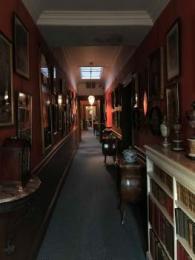 Things to See and DoWe have a concessionary rate for disabled visitors.We have a complimentary ticket policy for personal assistants.We have display information in: large print .Large print information can be printed if you requested before your visit by emailFirst FloorFrom the main entrance to this area, there are 14 steps. There is no lift and no ramp.Some display information is low, for wheelchair users. There are seats.Once visitors have reached the first floor via the main entrance, all rooms are on the same level except the library and the kitchen (on the lower ground floor and mezzanine floor). All doors are approximately the same size (around 108 cm)
 
 
Drawing Room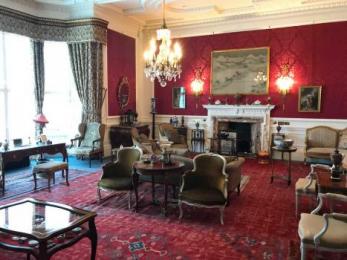 
Grand staircase from main entrance to first floor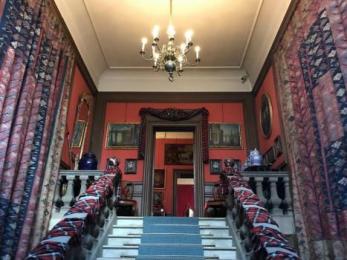 
The Study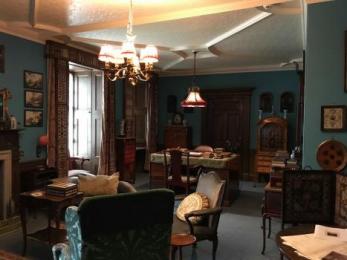 Mezzanine Floor (Library)From the main entrance to this area, there are 7 steps. There is no lift and no ramp.There are seats.The library is low light and only accessible via a small staircase. 
 
The Library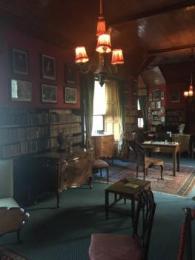  Public toilet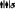 Outdoor accessible toiletsThere is a public toilet for disabled visitors.From the main entrance to the public toilet, there is level access. There is a permanent ramp.The toilet door is 890mm wide.The direction of transfer onto the toilet is to the left.The toilet seat is 500mm high. The toilets have handrails.There are also baby changing facilities available and a disabled assistance button.
 
Accessible toilet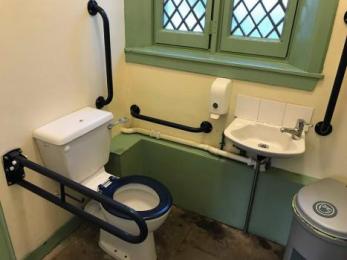 
Door to the accessible toilet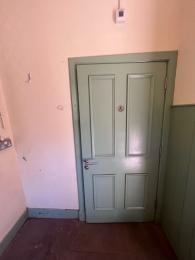 
Path to the toilet block with accessible toilet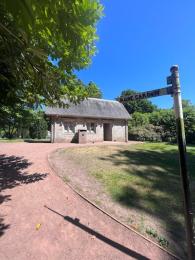  Place to eat and drink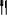 Mimi's Little BakehouseFrom the main entrance to the dining area, there is level access. The door is 900mm wide.To get to a table, there are no steps.There is no background music.For information about Mimi's Little Bakehouse menu, please visit the website: https://mimisbakehouse.com/locations/lauriston-castle/
 Getting around outside Castle Gardens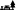 From the main entrance to the gardens, there is level access. Picnic Area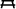 Castle GroundsYou can bring your own food to the picnic area.The grounds are open on a daily basis for dog walkers and the general public. Depending on the weather, please feel free to bring picnic blankets and sit on the grass.
 Customer care supportCustomer care supportIf you are bringing a group, please contact the castle staff in advance and ask about any special requirements you may have.
 We have other services for people with accessibility requirements.Opposed to a guided tour, there is also a virtual tour using a powerpoint possible for visitors.
 Guide last updated: 23 April 2024